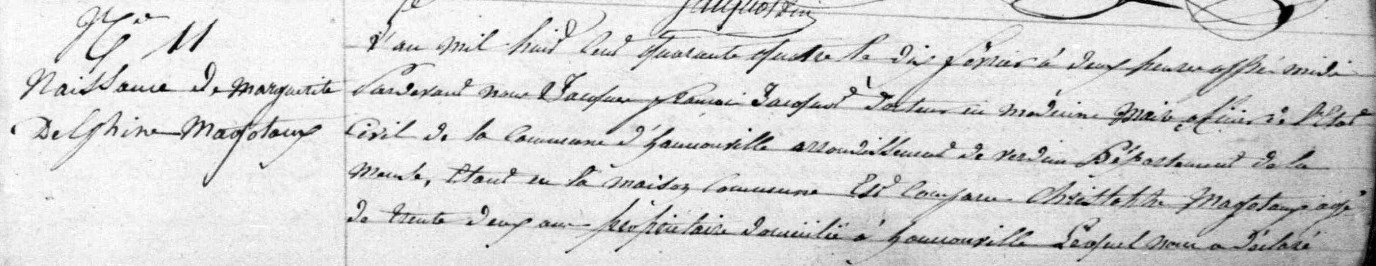 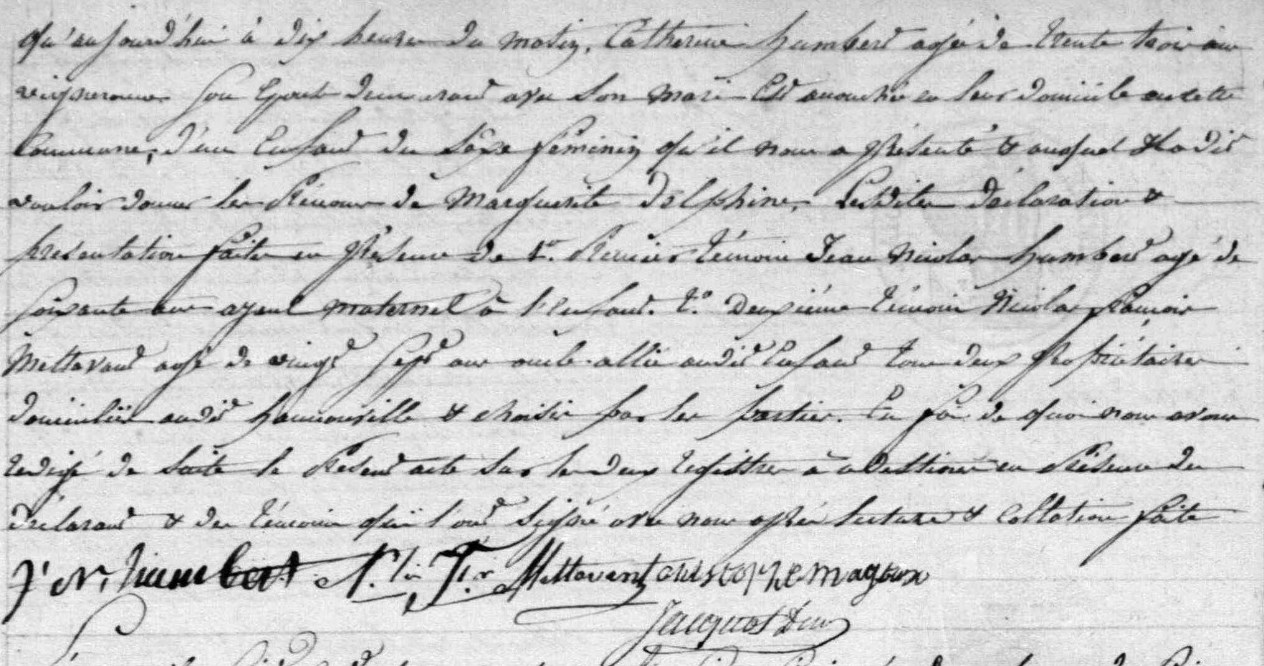 Birth Record of Marguerite Delphine Magottaux, sister of Jules Francois Magottaux   archives.meuse.fr	Etat Civil   Hannonville-sous-les-Cotes   1843-1852